№ 214                                                                                    « 01 » апреля  2024 г.Третий созывР Е Ш Е Н И ЕСобрания депутатов Семисолинского сельского поселенияОб отчёте главы Семисолинской сельской администрации «О результатах деятельности Семисолинской сельской администрации за 2023 год»           Заслушав и обсудив отчёт главы Семисолинской сельской администрации «О результатах деятельности Семисолинской сельской администрации  за 2023 год», Собрание депутатов Семисолинского сельского поселения  РЕШИЛО: Отчёт главы Семисолинской сельской администрации  Константинова Владимира Витальевича о  деятельности  администрации по итогам  2023 года принять к сведению.Признать работу Семисолинской сельской администрации за 2023 год удовлетворительной.Настоящее решение вступает в силу со дня его подписания.Глава Семисолинского сельского поселения                   А.Ш.ХасановЯЛ ШОТАН  СЕМИСОЛА   ИЛЕМЫМДЕПУТАТ-ВЛАКЫН ПОГЫНЖО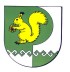 СОБРАНИЕ ДЕПУТАТОВСЕМИСОЛИНСКОГОСЕЛЬСКОГО ПОСЕЛЕНИЯ425140, Семисола ял. Советский урем,14 телефон 9-56-61425140, д. Семисола,ул. Советская, 14 телефон 9-56-61